Администрация муниципального образования «Город Астрахань»ПОСТАНОВЛЕНИЕ  28 декабря 2017 года №5994«Об утверждении Положения об организации учета использования служебных жилых помещений специализированного жилищного фонда муниципального образования «Город Астрахань»В соответствии с Жилищным кодексом Российской Федерации, Федеральным законом «Об общих принципах организации местного самоуправления в Российской Федерации», Положением о жилищном управлении администрации муниципального образования «Город Астрахань», утвержденным решением Городской Думы муниципального образования «Город Астрахань» от 20.03.2014 № 33, с изменениями от 13.08.2015 № 66,ПОСТАНОВЛЯЮ:Утвердить прилагаемое Положение об организации учета использования служебных жилых помещений специализированного жилищного фонда муниципального образования «Город Астрахань».Управлению информационной политики администрации муниципального образования «Город Астрахань» разместить настоящее постановление администрации муниципального образования «Город Астрахань» на официальном сайте администрации муниципального образования «Город Астрахань».Контроль за исполнением настоящего постановления администрации муниципального образования «Город Астрахань» возложить на начальника жилищного управления администрации муниципального образования «Город Астрахань».Глава администрации О.А. Полумордвинов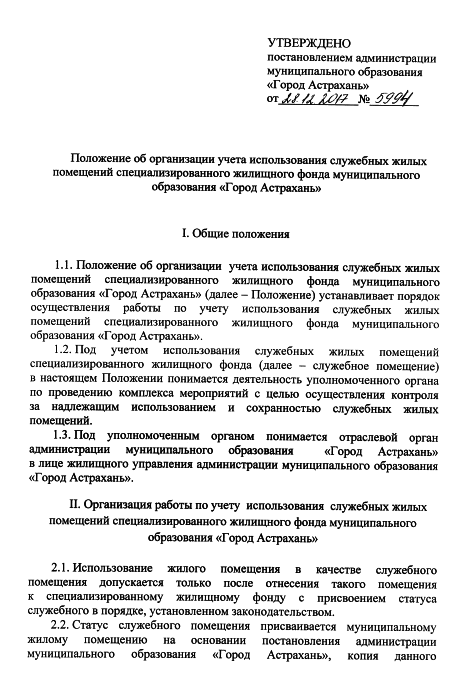 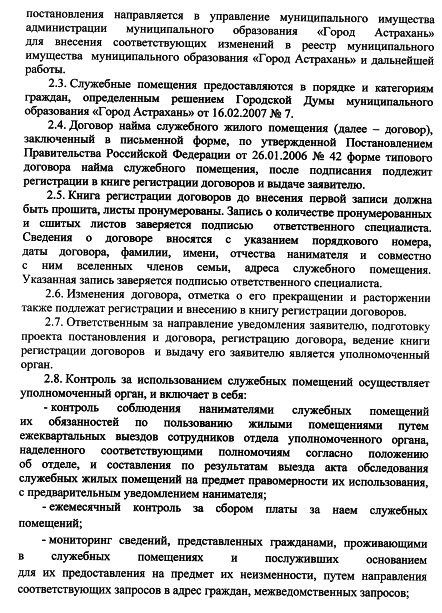 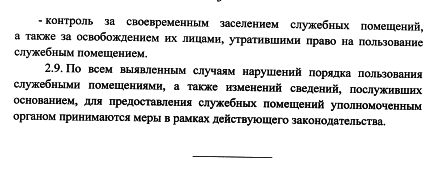 